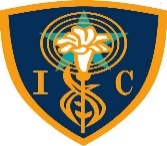 Instituto Inmaculada Concepción - ValdiviaDepartamento de Historia y Ciencias SocialesProf. Rodrigo Ríos Z. – Correo Electrónico crriosz@gmail.com Guía de Ejercicios N° 3 – 5° Año A-BTERRITORIO NACIONAL CHILENONOMBRE: ……………………………………………………………………………………………………………………………………Capacidad  Razonamiento Lógico – Analizar.Destrezas  Identificar – Relacionar – ObservarValor  Responsabilidad – Libertad.	Actitudes  Autonomía – Confianza – Responsabilidad.Unidad - Contenido  1 – Geografía de Chile.Instrucciones GeneralesAntes de iniciar la guía lee detenidamente la información del libro del estudiante entre las páginas 10 y 25, destacando los elementos que consideres más importantes.Posteriormente lee y toma apuntes en tu cuaderno de lo planteado en la presentación en Power Point anexa.Una vez realizadas ambas acciones, comienza a responder la presente guía de ejercicios. Responde utilizando lápiz pasta azul o negro.Cualquier duda o consulta que tengas sobre el desarrollo de este material, puedes enviarme un mail a crriosz@gmail.com para ayudarte.I IDENTIFICAR en base a las imágenes de las diapositivas 16 a 23 de la presentación en Power Point de apoyo a la clase, las zonas naturales (Norte Grande, Norte Chico, Zona Central, Zona Sur, Zonal Austral) a las que pertenecen los paisajes que se te presentan. (8 ptos.)II RELACIONAR Las Zonas Naturales de Chile de la COLUMNA A marcando el número correspondiente a cada ciudad de la COLUMNA B que se encuentra dentro de sus límites.III OBSERVAR el video adjunto en la diapositiva número 24, y completar el siguiente cuadro de las zonas naturales chilenas. (en caso de no poder verlo buscar en YouTube el video titulado “Mi geografía - Las zonas geográficas de Chile y sus características https://www.youtube.com/watch?v=s4Af1scR53M).RESUMEN DE APRENDIZAJES Escribe un párrafo de unas 4 a 6 líneas en el que expreses los nuevos conocimientos y aprendizajes adquiridos con el desarrollo de la presente guía, destacando algún elemento que haya captado tu atención y en el que te gustaría profundizar de forma independiente.Diapositiva 16Diapositiva 17Diapositiva 18Diapositiva 19Diapositiva 20Diapositiva 21Diapositiva 22Diapositiva 23Columna AColumna BColumna BColumna BColumna B1. Norte GrandeValdiviaAntofagasta2. Norte ChicoTalcaSantiago3. Zona CentralAricaValparaíso4. Zona SurPuerto MonttCoquimbo5. Zona AustralPunta ArenasIquiqueCopiapóTemucoCoyhaiqueConcepciónPorvenirPuerto NatalesZonaNaturalUbicaciónCaracterísticasGeográficas (Clima – Relieve)PrincipalesCiudadesActividadesEconómicasNorteGrandeNorteChicoZonaCentralZonaSurZonaAustral